Lesson 9:  Writing Addition and Subtraction Expressions Student OutcomesStudents write expressions that record addition and subtraction operations with numbers.Lesson NotesIndividual white boards are recommended for this lesson.ClassworkExample 1  (3 minutes)
Example 1Create a bar diagram to show  plus .How would this look if you were asked to show  plus ?There would be  tiles and then  tiles.Are these two expressions equivalent?Yes.  Both  and  have a sum of .Example 2  (3 minutes) 
Example 2How can we show a number increased by ?  or  Can you prove this using a model?  If so, draw the model.Yes.  I can use a bar diagram.Example 3  (3 minutes)
Example 3Write an expression to show the sum of  and . or Which property can be used in Examples 1–3 to show that both expressions given are equivalent?The commutative property of additionExample 4  (3 minutes)
Example 4How can we show  minus ?Draw a bar diagram to model this expression.What expression would represent this model?Could we also use ?No.  If we started with  and tried to take  away, the models would not match.Example 5  (3 minutes)
Example 5How can we write an expression to show  less than a number?Start by drawing a diagram to model the subtraction.  Are we taking away from the  or the unknown number?We are taking  away from the unknown number.We are starting with some number and then subtracting .What expression would represent this model? The expression is .Example 6  (3 minutes)
Example 6How would we write an expression to show the number  being subtracted from the sum of  and ?Start by writing an expression for “the sum of  and .”or Now, show  being subtracted from the sum.  or  Example 7  (3 minutes)
Example 7Write an expression to show  minus the sum of and.Why are parentheses necessary in this example and not the others?Without the parentheses, only  is being taken away from , where the expression says that  should be taken away from .Replace the variables with numbers to see if  is the same as .If students do not see the necessity for the parentheses, have them replace the variables with numbers to see whether  is the same as .Here is a sample of what they could try:, , 		or	Exercise (Desmos)Students should use Desmos to complete a sort with the information in the table. Then they can transfer the answers to their graphic organizer.Exercise – Desmos Matching Activity What do you notice about the sentences that don’t have two expressions? Why do you think that is?Answers will vary, students should recognize that the addition expressions are easily written a second way.Closing  (7 minutes)  Write the following in words.		Answers will vary; the sum of  and 		Answers will vary; the sum of  and 		Answers will vary;  minus 		Answers will vary;  minus Is  equivalent to ?  Is  equivalent to ?  Explain. is equivalent to .  Both of these expressions would evaluate to the same number regardless of the numbers substituted in for  and .  However,  and  will not have the same result.  I would be starting with a new total amount and taking away a different amount as well.  The values of each expression would be different, so the expressions would not be equivalent.  For example, , and .  However, , but .Exit Ticket (5 minutes)Name                 							         		Date              		         Lesson 9:  Writing Addition and Subtraction ExpressionsExit TicketWrite an expression showing the sum of and a number .Write an expression showing  less than the number .Write an expression showing the sum of a number  and a number  minus .Exit Ticket Sample SolutionsWrite an expression showing the sum of  and a number . or Write an expression showing  less than the number .Write an expression showing the sum of a number  and a number  minus .Problem Set Sample SolutionsWrite two expressions to show a number increased by .  Then, draw models to prove that both expressions represent the same thing.and Write an expression to show the sum of  and .  or Write an expression to show  less than .Write an expression to show the sum of and  reduced by . Write an expression to show  less than , plus .Write the following expressions in words. Answers will vary.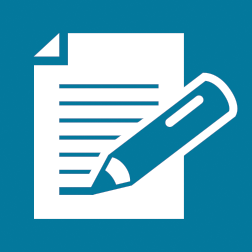 VerbalExpression 1Expression 2 –if possible!the sum of  and  increased by the sum of , , and  less than  decreased by the sum of  and the sum of  and  reduced by  more than the sum of  and w decreased by  less than the sum of  and the difference of  and 